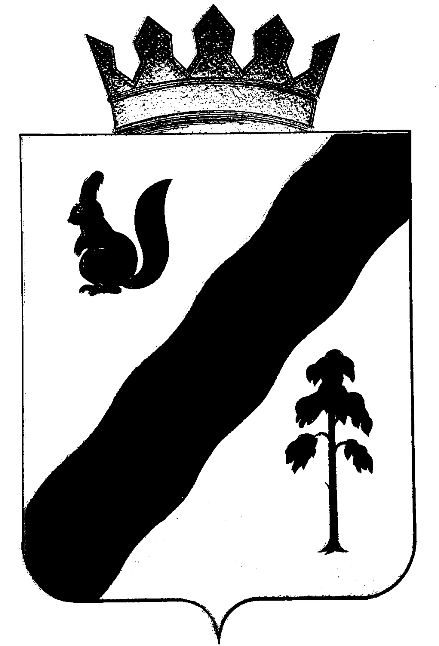 ПОСТАНОВЛЕНИЕАДМИНИСТРАЦИИ ГАЙНСКОГО МУНИЦИПАЛЬНОГО ОКРУГАПЕРМСКОГО КРАЯО создании сил гражданской обороны и поддержании их в готовности к действиямВ соответствии с Федеральными законами от 06.10.2003 № 131-ФЗ «Об общих принципах организации местного самоуправления в Российской Федерации», от 12.02.1998 № 28-ФЗ «О гражданской обороне», приказами МЧС России от 18.12.2014 №701 «Об утверждении Типового порядка создания нештатных формирований по обеспечению выполнения мероприятий по гражданской обороне», от 23.12.2005 № 999 «Об утверждении Порядка создания нештатных аварийно- спасательных формирований», администрация Гайнского муниципального округа ПОСТАНОВЛЯЕТ:1. Утвердить прилагаемое Положение о создании сил гражданской обороны и поддержании их в готовности к действиям.2. Утвердить прилагаемый состав сил гражданской обороны.  3. Руководителям предприятий, учреждений, организаций Гайнского муниципального округа Пермского края, имеющим формирования, входящие в состав сил гражданской обороны, организовать работу по приведению нормативно-правовых, планирующих и оперативно-технических документов в области гражданской обороны в соответствии с Федеральным законом от 12.02.1998 № 28-ФЗ «О гражданской обороне» и настоящим Положением.4. Признать утратившим силу постановление Главы Гайнского муниципального округа от 14.07.2015г. № 265 «О создании спасательных служб гражданской обороны Гайнского муниципального района».5. Настоящее постановление вступает в силу с момента его подписания и подлежит размещению на официальном сайте администрации Гайнского муниципального округа.6. Контроль за исполнением постановления возложить на помощника главы по общественной безопасности администрации Гайнского муниципального округа.И.о. главы администрации округа – главы администрации Гайнского муниципального округа                                              Л.М. Цырдя      УТВЕРЖДЕНО
постановлением Администрации
Гайнского муниципального округа 
от 17.02.2022 № 140ПОЛОЖЕНИЕо создании сил гражданской обороны и поддержании их готовности к действиям1. Общие положения      Настоящее Положение разработано в соответствии с Федеральным законом от 12 февраля 1998г. № 28-ФЗ «О гражданской обороне», Постановлением Правительства Российской Федерации от 26 ноября 2007г. № 804 «Об утверждении Положения о гражданской обороне в Российской Федерации», приказами МЧС России от 18.12.2014 №701 «Об утверждении Типового порядка создания нештатных формирований по обеспечению выполнения мероприятий по гражданской обороне», от 23.12.2005 № 999 «Об утверждении Порядка создания нештатных аварийно- спасательных формирований», определяет основы создания и порядок осуществления мероприятий, направленных на поддержание сил и органов управления гражданской обороны (далее – ГО) в готовности к действиям.2. Силы гражданской обороны Гайнского муниципального округа       2.1. В целях подготовки к эффективному проведению аварийно-спасательных и других неотложных работ в случае возникновения опасностей для населения при ведении военных действий или вследствие этих действий, заблаговременно создается группировка сил ГО, которая включает аварийно-спасательные формирования (штатные и нештатные), нештатные формирования по обеспечению выполнения мероприятий по гражданской обороне  и другие силы, привлекаемые по планам взаимодействия.      Предприятия, организации, учреждения, находящиеся на территории Гайнского муниципального округа (далее- муниципального округа):      - создают и поддерживают в состоянии готовности нештатные формирования по обеспечению выполнения мероприятий по ГО;      - осуществляют обучение личного состава нештатных формирований по обеспечению выполнения мероприятий по ГО;      -	создают и содержат запасы материально-технических, продовольственных, медицинских и иных средств для обеспечения нештатных формирований по обеспечению выполнения мероприятий по ГО;      -	аварийно-спасательные формирования на общественных началах (общественные аварийно-спасательные формирования). Общественные аварийно-спасательные формирования создаются общественными объединениями, уставной задачей которых является участие в проведении работ по ликвидации чрезвычайных ситуаций.3. Основные задачи сил гражданской обороны    3.1.	Основными задачами сил гражданской обороны являются:    3.1.1. для аварийно-спасательных формирований:    -	проведение аварийно-спасательных и других неотложных работ в случае возникновения опасностей для населения при военных конфликтах или вследствие этих конфликтов, а также при чрезвычайных ситуациях природного и техногенного характера;    -	поддержание аварийно-спасательных формирований в постоянной готовности к выдвижению в зоны чрезвычайных ситуаций и проведению работ по ликвидации чрезвычайных ситуаций;    -	контроль за готовностью обслуживаемых объектов и территорий к проведению на них работ по ликвидации чрезвычайных ситуаций;    -	ликвидация чрезвычайных ситуаций на обслуживаемых объектах или территориях.    Кроме того, в соответствии с законодательством Российской Федерации на аварийно-спасательные службы, аварийно-спасательные формирования могут возлагаться задачи по:    -  участию в разработке планов предупреждения и ликвидации чрезвычайных ситуаций на обслуживаемых объектах и территориях, планов взаимодействия при ликвидации чрезвычайных ситуаций на других объектах и территориях;    - участию в подготовке решений по созданию, размещению, определению номенклатурного состава и объемов резервов материальных ресурсов для ликвидации чрезвычайных ситуаций;     - пропаганде знаний в области защиты населения и территорий от чрезвычайных ситуаций, участию в подготовке населения и работников организаций к действиям в условиях чрезвычайных ситуаций;     - участию в разработке нормативных документов по вопросам организации и проведения аварийно-спасательных и неотложных работ;     3.1.2. для нештатных формирований по обеспечению выполнения мероприятий по ГО:      - участие в эвакуации населения, материальных и культурных ценностей в безопасные районы;     -	 участие в проведении мероприятий по световой маскировке и другим видам маскировки;     - обеспечение мероприятий гражданской обороны по вопросам восстановления связи и оповещения, защиты животных и растений, автотранспортного обеспечения;      -	участие в первоочередном жизнеобеспечении пострадавшего населения;      -	оказание первой помощи пораженным и эвакуация их в лечебные учреждения;      -	участие в санитарной обработке населения, их одежды, техники, продовольствия, воды, территорий;      -	участие в организации подвижных пунктов питания, продовольственного и вещевого снабжения;      - участие в локализации аварий на газовых, энергетических, водопроводных, канализационных, тепловых и технологических сетях в целях создания безопасных условий для проведения аварийно-спасательных работ;      -	укрепление или обрушение конструкций зданий и сооружений, угрожающих обвалом или препятствующих безопасному проведению аварийно- спасательных работ;      -	участие в обеспечении охраны общественного порядка;      -	ремонт и восстановление дорог и мостов;      -	ремонт и восстановление поврежденных и разрушенных линий связи и коммунально-энергетических сетей в целях обеспечения аварийно-спасательных работ.4. Порядок создания сил гражданской обороны     4.1. Силы гражданской обороны на территории муниципального округа создаются Администрацией Гайнского муниципального округа (далее- Администрация), включая сотрудников администрации, сотрудников предприятий, организаций, учреждений в соответствии с законодательством Российской Федерации.     4.2. Оснащение формирований осуществляется в соответствии с нормами оснащения (табелизации) формирований специальной техникой, оборудованием, снаряжением, инструментами и материалами, утвержденные предприятиями, организациями, учреждениями в соответствии с Порядком создания нештатных аварийно- спасательных формирований, утвержденным приказом МЧС России от 23.12.2005 № 999, Типовым порядком создания нештатных формирований по обеспечению выполнения мероприятий по гражданской обороне, утвержденным приказом МЧС России от 18.12.2014 № 701, и с учетом методических рекомендаций по созданию, подготовке, оснащению и применению сил ГО.      Функции, полномочия и порядок функционирования сил гражданской обороны муниципального округа определяются положениями (уставами) о них.5. Применение сил гражданской обороны     5.1. Применение сил гражданской обороны заключается в их привлечении к проведению аварийно-спасательных и других неотложных работ (далее- АСДНР) при ликвидации чрезвычайных ситуаций, в том числе возникших вследствие вооруженных конфликтов, и проведению мероприятий по гражданской обороне.     5.2. Проведение АСДНР в зоне чрезвычайной ситуации (зоне поражения) осуществляется в три этапа:      -	первый этап - проведение экстренных мероприятий по защите населения, спасению пострадавших и подготовка группировки сил и средств к проведению работ по ликвидации чрезвычайной ситуации;      -	второй этап - проведение АСДНР группировкой сил и средств аварийно-спасательных формирований и спасательных служб;      -	третий этап - завершение АСДНР, вывод группировки сил аварийно-спасательных формирований и спасательных служб, проведение мероприятий по первоочередному жизнеобеспечению населения.     5.3. Содержание аварийно-спасательных работ включает в себя:      - разведку зоны чрезвычайной ситуации и участков (объектов) работ и маршрутов выдвижения к ним;      - локализацию и тушение пожаров на маршрутах выдвижения и участках (объектах) работ;      - поиск пораженных (пострадавших) и спасение их из поврежденных и горящих зданий, загазованных и задымленных помещений, завалов;      - вскрытие разрушенных, поврежденных, заваленных сооружений, подвальных помещений и спасение находящихся в них людей;      -	оказание первой, доврачебной, первой врачебной помощи пораженным (пострадавшим) и эвакуация их в лечебные учреждения;      -	вывод (вывоз) населения из опасных мест;      -	санитарную обработку людей, дегазацию, дезинфекцию, дезинсекцию обмундирования, снаряжения, одежды и средств защиты;        -	обеззараживание продовольствия, пищевого сырья, воды и фуража, ветеринарную обработку сельскохозяйственных животных.       5.4. Другие неотложные работы, проводимые в интересах аварийно- спасательных работ и первоочередного обеспечения жизнедеятельности населения, включают:        -	локализацию аварий на коммунально-энергетических и технологических сетях;        -	укрепление	или обрушение	(разборка) поврежденных конструкций, угрожающих обвалом и препятствующих безопасному движению и проведению аварийно-спасательных работ;        -	 восстановление поврежденных участков коммунально-энергетических сетей, линий связи, дорог, сооружений и объектов первоочередного обеспечения жизнедеятельности населения.       5.5. Планирование применения сил ГО осуществляется заблаговременно, на этапе их создания. Результаты планирования применения сил ГО отражаются в планах гражданской обороны и защиты населения.       5.6. Привлечение сил гражданской обороны муниципального округа к выполнению задач в области гражданской обороны и ликвидации чрезвычайной ситуации муниципального характера осуществляется в соответствии с планом гражданской обороны и защиты населения на территории муниципального округа.6.	Поддержание в готовности сил гражданской обороны      6.1. Подготовка и обучение личного состава сил гражданской обороны муниципального округа осуществляются в соответствии с законодательными и иными нормативными правовыми актами Российской Федерации, организационно-методическими указаниями МЧС России по подготовке органов управления, сил гражданской обороны и единой государственной системы предупреждения и ликвидации  чрезвычайных ситуаций, а также по подготовке населения Российской Федерации в области гражданской обороны, защиты от чрезвычайных ситуаций, обеспечения пожарной безопасности и безопасности людей на водных объектах, документами организаций, создающих силы гражданской обороны.       6.2. Поддержание в постоянной готовности сил гражданской обороны обеспечивается:      - поддержанием профессиональной подготовки личного состава подразделений (формирований) на уровне, обеспечивающим выполнение задач, установленных разделом 3 настоящего Положения;      - поддержанием в исправном состоянии специальной техники, оборудования, снаряжения, инструментов и материалов;      - планированием и проведением мероприятий по оперативной подготовке (тренировок, учений).7. Обеспечение деятельности сил гражданской обороны      7.1. Финансирование мероприятий по созданию, подготовке, оснащению и применению сил гражданской обороны осуществляется за счет финансовых средств организаций, их создающих, с учетом положений статьи 18 Федерального закона от 12 февраля 1998г. № 28-ФЗ «О гражданской обороне».      7.2. Накопление, хранение и использование материально-технических, продовольственных, медицинских и иных средств, предназначенных для оснащения сил гражданской обороны поселения, а также материально-техническое обеспечение мероприятий по созданию, подготовке, оснащению и применению сил гражданской обороны осуществляется в порядке, установленном Федеральным законом от 12 февраля 1998 г. № 28-ФЗ «О гражданской обороне», постановлениями Правительства Российской Федерации от 10 ноября 1996 г. № 1340 «О порядке создания и использования резервов материальных ресурсов для ликвидации чрезвычайных ситуаций природного и техногенного характера» и от 27 апреля 2000 г. № 379 «О накоплении, хранении и использовании в целях гражданской обороны запасов материально-технических, продовольственных, медицинских и иных средств».УТВЕРЖДЕН
постановлением Администрации
Гайнского муниципального округа 
от 17.02.2022 № 140Перечень
спасательных служб обеспечения мероприятий гражданской обороны
Гайнского муниципального округа Нештатные формирования по обеспечению выполнения мероприятий по гражданской обороне17.02.2022№140№п/пНаименование спасательной службыОрганизации, на базе которых создаются спасательные службыШтатная должность начальника спасательной службы1.Спасательная служба связи и оповещения «Единая дежурнодиспетчерская служба Гайнского муниципального округа» МКУ «УГЗ ГМО» Начальник ЕДДС МКУ «УГЗ ГМО»2.Спасательная служба охраны общественного порядкаОтделение МВД России по Гайнскому муниципальному округуНачальник Отделения МВД России по Гайнскому муниципальному округу 3Противопожарнаяспасательная службаПЧ №69Начальник ПЧ №69(по согласованию)4.Автотранспортнаяспасательная службаМБТУ «ГайныАвтоТранс»Директор МБТУ «ГайныАвтоТранс»5.Медицинская спасательная службаГБУЗ ПК «Северная БКПО»Главный врач ГБУЗ ПК «Северная БКПО»(по согласованию)6.Спасательная служба торговли, питания и бытовых услугАдминистрация Гайнского муниципального округаЗав. отделом экономики7.Спасательная служба убежищ и укрытийАдминистрация Гайнского муниципального округаГлавный специалист - архитектор района№п/пНаименование спасательной службыОрганизации, на базе которых создаются спасательные службыШтатная должность начальника спасательной службы8.Инженерно-техническая спасательная службаАдминистрация Гайнского муниципального округаИ.о. зам. главы округа по строительству, ЖКХ 9.Спасательная служба по срочному захоронению трупов людей и животных в военное времяМКУ «Отдел ЖКХ»Директор МКУ «Отдел ЖКХ»№ п/пНаименование организации(формирования)Количество формирований всего, ед.Количество л/с всего, чел.Обеспеченность специальной техникой, оборудованием, снаряжением, инструментами и материаламиОбеспеченность специальной техникой, оборудованием, снаряжением, инструментами и материаламиОбеспеченность специальной техникой, оборудованием, снаряжением, инструментами и материаламиОбеспеченность специальной техникой, оборудованием, снаряжением, инструментами и материаламиОбеспеченность специальной техникой, оборудованием, снаряжением, инструментами и материаламиОснование создания формирования (категория по ГО, ОПО 1,2 степени опасности и т.п.)Ведомственная принадлежность№ п/пНаименование организации(формирования)Количество формирований всего, ед.Количество л/с всего, чел.СИЗприборы радиационной, химической разведки и контроляинженерное имущество и аварийно-спасательный инструментавтомобильная техникаспециальная техникаОснование создания формирования (категория по ГО, ОПО 1,2 степени опасности и т.п.)Ведомственная принадлежность12345678910111.Звено подвоза воды1550010-муниципальная2.Команда по ремонту и восстановлению дорог и мостов1770040-муниципальная3.Звено охраны общественного порядка1440020Продолжает работу в военное времяМВД4.Аварийно-техническое звено по водопроводным сетям1550010-муниципальная